СХЕМА №22границ прилегающих территорий МУК  БКЦЗабайкальский край, Карымский район пгт. Карымское, ул. Ленинградская, 76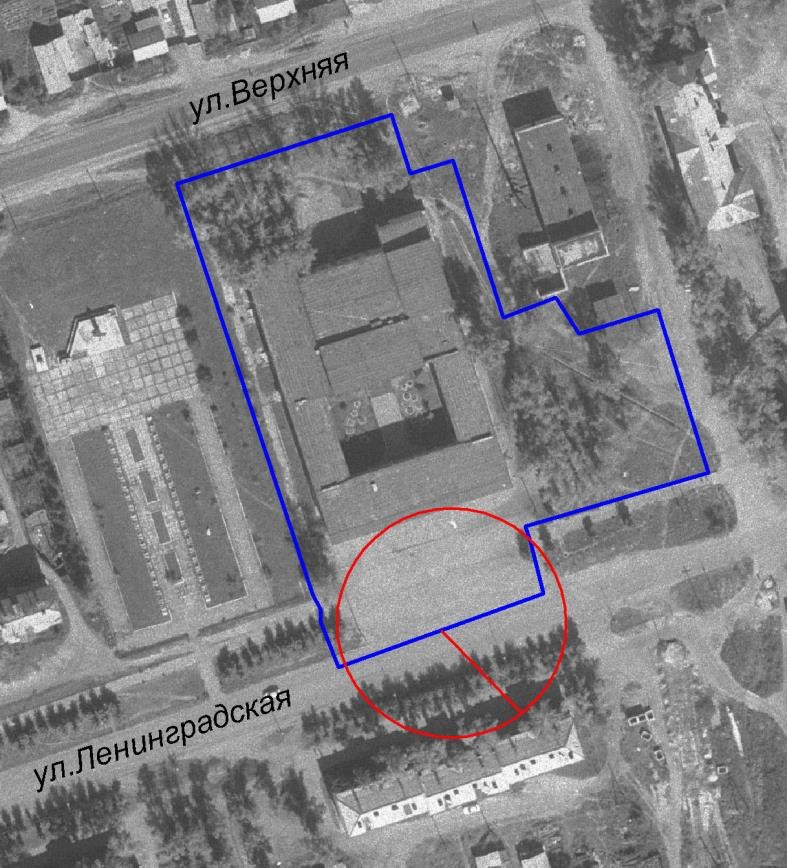 М: 1:2000 